								Mamoudzou, le 12 décembre 2015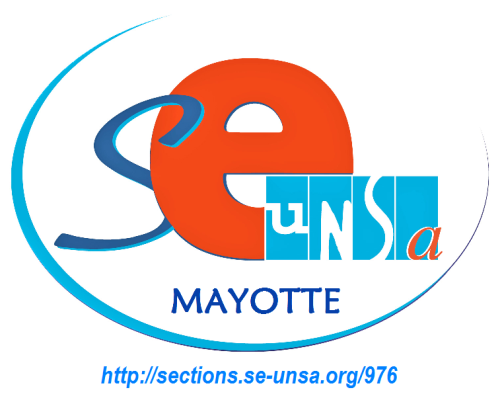                                                                à Monsieur le Secrétaire Général                                    à Monsieur le Directeur des ressources humaines Affaire suivie par Mme Moulinier et M. HourcadeSecrétaire académique 1er degré du SE-Unsa MayotteSecrétaire général du SE-Unsa Mayottese-unsa1@laposte.net976@se-unsa.orgTél : 06-39-22-26-16         Objet : demande d’accès aux résultats et aux modalités de calcul des promotions à la hors-classe des PE – Demande du compte-rendu de la CAPD du 8 décembreMonsieur le Secrétaire Général,Monsieur le Directeur des ressources humaines,	Nos collègues nous interrogent sur les résultats de la campagne de promotions à la hors-classe des PE du 8 décembre ; et surtout sur les modalités de calculs mises en place. Or nous sommes dans l’incapacité d’accéder à leur demande.Aussi nous vous serions reconnaissants de  transmettre au SE-UNSA Mayotte ces informations ainsi que le compte rendu de cette CAPD.Afin de ne pas commettre d’erreur dans les informations que nous délivrons aux nombreux collègues qui nous sollicitent, nous vous remercions par avance de votre collaboration sur ce sujet particulièrement sensible.Nous vous remercions Monsieur le Secrétaire Général et Monsieur le Directeur des ressources humaines pour vos précisions.Respectueusement,Eric Hourcade, secrétaire académique du SE-Unsa MayotteFrédérique Moulinier, secrétaire académique 1er degré